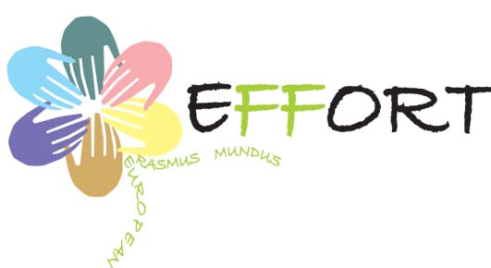 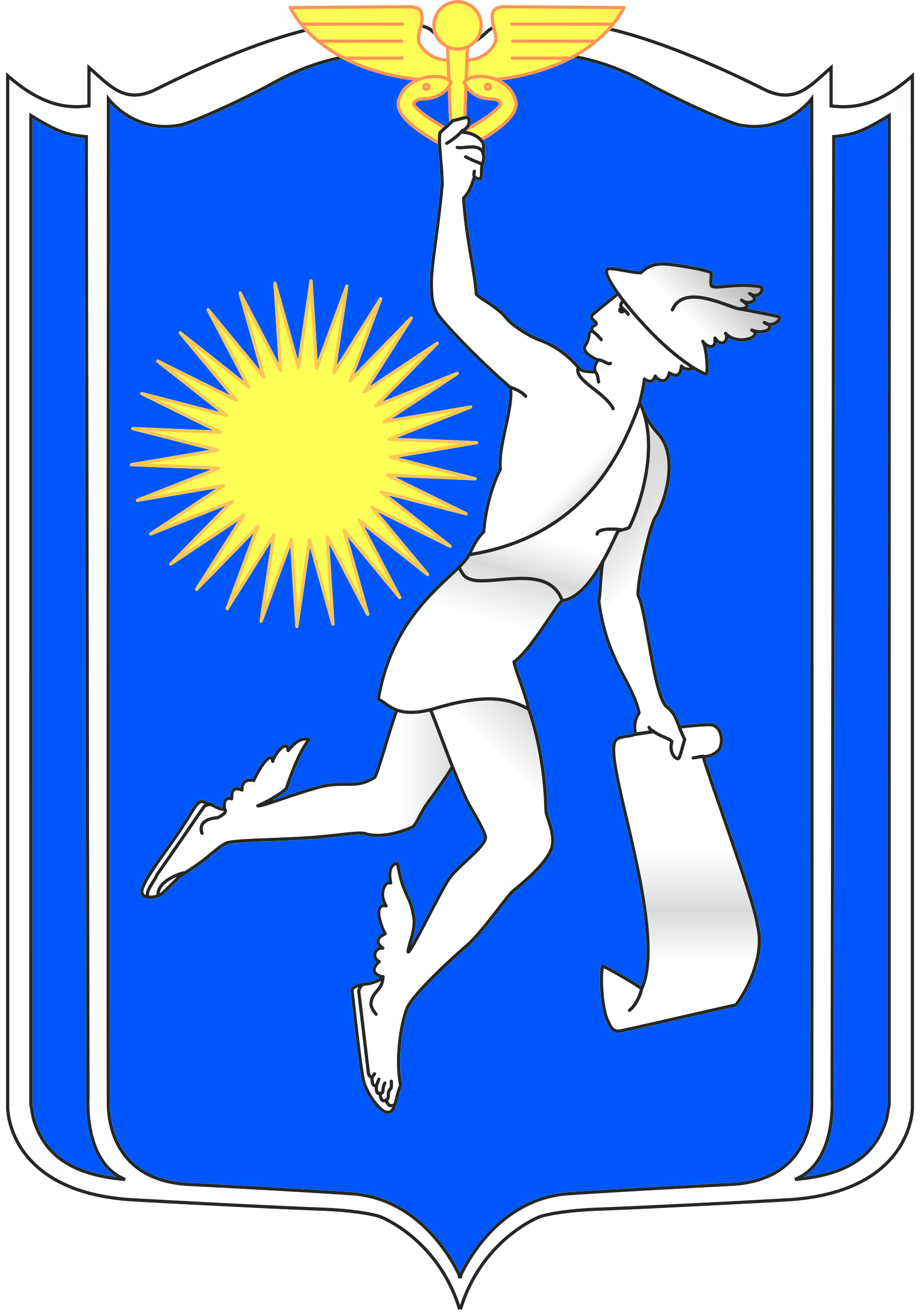 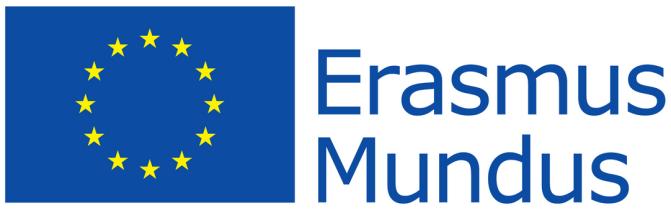 Уважаемые студенты, магистранты, аспиранты, преподаватели и сотрудники!Спешим сообщить, что объявлены результаты отбора участников международного образовательного проекта EFFORT по программе ERASMUS MUNDUS. Победители конкурса получают уникальную возможность в 2014–2015 учебном году проходить финансируемое программой обучение (стажировку) в одном из Европейских университетов:Политехнический институт Виана-ду-Каштелу (г. Виана-ду-Каштелу, Португалия):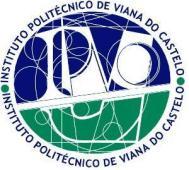 студенты Тихонов Виталий Сергеевич ( гр. Ос-24) и Кучинская Дарья Юрьевна (гр. У-25).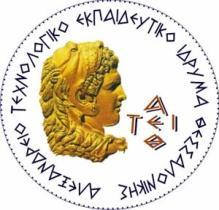 Александрийский технологический образовательный институт (г. Салоники, Греция):магистрант Дорошко Виталий Николаевич.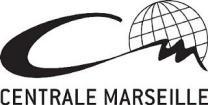 Центральная школа Марселя (г. Марсель, Франция): магистрант Гайкова Елена Геннадьевна.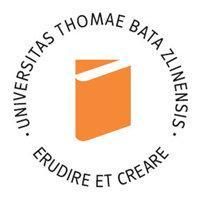 Университет имени Томаша Бати (г. Злин, Чехия): аспирант Трусевич Инна Павловна.Уэльский университет Святой Троицы и Святого Давида (г. Суонси, Великобритания):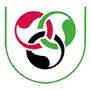 методист ФЭУ Юхневская Марина Николаевна,доцент кафедры МиНЭ Яцевич Наталья Владимировна.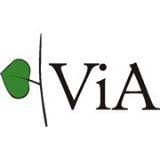 Университет прикладных наук Видземе (г. Валмиера, Латвия):ассистент кафедры МиНЭ Бузуверова Ольга Михайловна.Внимание!В ноябре 2014 года планируется объявить второй конкурс на участие в мобильности по проекту EFFORT.